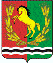                                            АДМИНИСТРАЦИЯ                               МУНИЦИПАЛЬНОГО ОБРАЗОВАНИЯ                                       МОЧЕГАЕВСКИЙ СЕЛЬСОВЕТ                                             АСЕКЕЕВСКОГО РАЙОНА                                        ОРЕНБУРГСКОЙ ОБЛАСТИ                                           П О С Т А Н О В Л Е Н И Е  28.01.2022                               с. Мочегай                                                № 04 -пОб  установлении расходного обязательства муниципального образования Мочегаевский сельсовет Асекеевского района Оренбургской области	В целях решения вопросов местного значения в соответствии с полномочиями, определенными Федеральным законом  от 06 октября 2003 года № 131- ФЗ « Об общих принципах организации местного   Российской Федерации « , руководствуясь Уставом муниципального образования Мочегаевский сельсовет, постановляю:Установить расходные обязательства муниципального образования Мочегаевский сельсовет Асекеевского района Оренбурской области на софинансирование мероприятий по приведению в цифровой формат, соответствующий требованиям к отраслевым пространственным данным для включения в ГИСОГД Оренбургской области, документов территориального планирования и градостроительного зонирования муниципального образования,2. Установить, что финансовое обеспечение расходного  обязательства, указанного в пункте 1 настоящего постановления, осуществляется за счет поступающих субсидий из областного бюджета.3. Контроль за исполнением настоящего постановления возложить на главу администрации Мочегаевского сельсовета Переседова Ю.Е.4. Постановление вступает в силу со дня его подписания и распространяется на правоотношения, возникшие с 1 января 2022 года.Глава администрации                                                                Ю.Е.Переседов